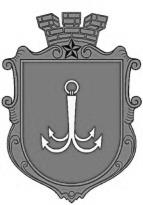                           ОДЕСЬКА МІСЬКА РАДА                                      ПОСТІЙНА КОМІСІЯЗ ПИТАНЬ ЖИТЛОВО – КОМУНАЛЬНОГО ГОСПОДАРСТВА ________________№_________________на №______________від______________22 січня 2023 року, 14:00Кінозал (вул. Косовська, 2-Д)ПОРЯДОК ДЕННИЙ1.	Питання Департаменту міського господарства: 1.1.	Про проєкт рішення «Про внесення змін до Міської цільової програми розвитку електротранспорту в м. Одесі на 2022 – 2026 роки, затвердженої рішенням Одеської міської ради від 09 лютого 2022 року                                          № 864-VIІI».1.2.	Про проєкт рішення «Про надання згоди на безоплатну передачу з державної до комунальної власності територіальної громади м. Одеси квартири № …, розташованої у м. Одесі за адресою: …, що передається від Головного управління Національної гвардії України».1.3.	Про проєкт рішення «Про безоплатну передачу майна з комунальної власності Одеської міської територіальної громади до державної власності».1.4.	Про проєкт рішення «Про безоплатну передачу майна з комунальної власності Одеської міської територіальної громади до державної власності».1.5.	Про проєкт рішення «Про визначення на конкурсних засадах суб’єктів господарювання на здійснення операцій із збирання та перевезення побутових відходів у межах територій районів міста Одеси».2.	Про проєкт рішення «Про внесення змін до рішення Одеської міської ради від 06 лютого 2020 року № 5645-VII «Про затвердження Міської цільової програми розвитку органів самоорганізації населення в м. Одесі                                                 на 2020-2024 роки».пл. Думська, 1, м. Одеса, 65026, Україна